App. 1 https://www.naukowiec.org/tablice/fizyka/planety-ukladu-slonecznego_380.html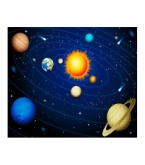 T H E   I N N E R   P L A N E T ST H E   I N N E R   P L A N E T ST H E   I N N E R   P L A N E T ST H E   I N N E R   P L A N E T ST H E    O U T E R   P L A N E T ST H E    O U T E R   P L A N E T ST H E    O U T E R   P L A N E T ST H E    O U T E R   P L A N E T SMercuryVenusEarthMarsJupiterSaturnUranusNeptunedistance from the Sun in AU0,40,711,55,29,519,230diameterin km4 879,4 km12 104 km12 742 km6 779 km139 820 km116 460 km50 724 km49 244 kmmassin kg0,33 x 10244,9 x 10245,97 x 10240,64 x 10241900 x 1024590 x 102487 X 1024100 X 1024dayin hours~ 1,4~ 5,824~ 25~ 1010,310,7~ 16number of the moons001279822714